О проведении медиа-встречи 	В соответствии с Планом организационных мероприятий Саратовской областной организации Профсоюза по реализации проекта Общероссийского Профсоюза образования «Профсоюзное образование  и Планом работы Саратовской областной организации Общероссийского Профсоюза образования на 2021 год, президиум Саратовской областной организации Профессионального союза работников народного образования и науки РФ ПОСТАНОВЛЯЕТ:1.Провести 1 октября 2021 года на базе Балашовской районной организации Профсоюза работников народного образования и науки РФ медиа-встречу с ответственными профсоюзных организаций за информационную работу, внештатными корреспондентами, педагогами, занимающимися литературным творчеством. 2.Утвердить Программу мероприятия (приложение №1)3.Утвердить Смету расходов на проведение  медиа-встречи с ответственными профсоюзных организаций за информационную работу, внештатными корреспондентами, педагогами, занимающимися литературным творчеством (приложение №2). 4.Председателям территориальных, первичных организаций   Профсоюза направить  для участия в мероприятии ответственных работников и представителей профсоюзного актива, согласно разнарядке (приложение № 3).Председатель:            								 Н.Н.ТимофеевПриложение №1Программа  медиа-встречи -2021 «Поэтическое турне» 1-2 октября 2021 г.Участники:  ответственные комитетов Профсоюза за информационную деятельность, внештатные корреспонденты, педагоги, занимающие литературным творчеством. Всего 35-40 человек. Место проведения: г. Балашов-Приложение №3Квота участников на медиа-встречу с ответственными профсоюзных организаций за информационную работу, внештатными корреспондентами, педагогами, занимающимися литературным творчеством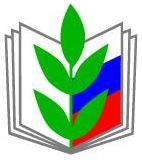 ПРОФЕССИОНАЛЬНЫЙ СОЮЗ РАБОТНИКОВ НАРОДНОГО ОБРАЗОВАНИЯ И НАУКИ РОССИЙСКОЙ ФЕДЕРАЦИИСАРАТОВСКАЯ ОБЛАСТНАЯ ОРГАНИЗАЦИЯ ПРОФЕССИОНАЛЬНОГО СОЮЗА РАБОТНИКОВ НАРОДНОГО ОБРАЗОВАНИЯ И НАУКИ РОССИЙСКОЙ ФЕДЕРАЦИИ(САРАТОВСКАЯ ОБЛАСТНАЯ ОРГАНИЗАЦИЯ «ОБЩЕРОССИЙСКОГО ПРОФСОЮЗА ОБРАЗОВАНИЯ»)ПРЕЗИДИУМПОСТАНОВЛЕНИЕПРОФЕССИОНАЛЬНЫЙ СОЮЗ РАБОТНИКОВ НАРОДНОГО ОБРАЗОВАНИЯ И НАУКИ РОССИЙСКОЙ ФЕДЕРАЦИИСАРАТОВСКАЯ ОБЛАСТНАЯ ОРГАНИЗАЦИЯ ПРОФЕССИОНАЛЬНОГО СОЮЗА РАБОТНИКОВ НАРОДНОГО ОБРАЗОВАНИЯ И НАУКИ РОССИЙСКОЙ ФЕДЕРАЦИИ(САРАТОВСКАЯ ОБЛАСТНАЯ ОРГАНИЗАЦИЯ «ОБЩЕРОССИЙСКОГО ПРОФСОЮЗА ОБРАЗОВАНИЯ»)ПРЕЗИДИУМПОСТАНОВЛЕНИЕПРОФЕССИОНАЛЬНЫЙ СОЮЗ РАБОТНИКОВ НАРОДНОГО ОБРАЗОВАНИЯ И НАУКИ РОССИЙСКОЙ ФЕДЕРАЦИИСАРАТОВСКАЯ ОБЛАСТНАЯ ОРГАНИЗАЦИЯ ПРОФЕССИОНАЛЬНОГО СОЮЗА РАБОТНИКОВ НАРОДНОГО ОБРАЗОВАНИЯ И НАУКИ РОССИЙСКОЙ ФЕДЕРАЦИИ(САРАТОВСКАЯ ОБЛАСТНАЯ ОРГАНИЗАЦИЯ «ОБЩЕРОССИЙСКОГО ПРОФСОЮЗА ОБРАЗОВАНИЯ»)ПРЕЗИДИУМПОСТАНОВЛЕНИЕПРОФЕССИОНАЛЬНЫЙ СОЮЗ РАБОТНИКОВ НАРОДНОГО ОБРАЗОВАНИЯ И НАУКИ РОССИЙСКОЙ ФЕДЕРАЦИИСАРАТОВСКАЯ ОБЛАСТНАЯ ОРГАНИЗАЦИЯ ПРОФЕССИОНАЛЬНОГО СОЮЗА РАБОТНИКОВ НАРОДНОГО ОБРАЗОВАНИЯ И НАУКИ РОССИЙСКОЙ ФЕДЕРАЦИИ(САРАТОВСКАЯ ОБЛАСТНАЯ ОРГАНИЗАЦИЯ «ОБЩЕРОССИЙСКОГО ПРОФСОЮЗА ОБРАЗОВАНИЯ»)ПРЕЗИДИУМПОСТАНОВЛЕНИЕ
« 07   » сентября 2021 г.
г. Саратов
г. Саратов
№ 12ВремяМероприятиеответственные лица1 октября 2021г.1 октября 2021г.1 октября 2021г.8.00Отъезд автобусом от обкома ПрофсоюзаСысуев Д.А.11.00 -11.30Чай пауза. Спортивный зал Центра «Созвездие»Ряснянская Е.В.,Калашникова О.А.11.30-12.00      Приветствие члена Совета по дополнительному образованию детей  при ЦС Профсоюза Уваровой Ольги Евгеньевны.Экскурсия  по группам (Первая группа -  архелогический музей и аудитория IT. Вторая группа – музей военной истории и аудитория IT.)Ряснянская Е.В.Уварова О.Е.12.00 – 13.30Официальное заседание «Информационная  и творческая составляющая деятельности профсоюзных организаций»     Приветствие начальника управления образования Балашовского района Веры Владимировны Шатковской.     Саратовская областная организация Общероссийского Профсоюза образования: проблемы и решения (выступление председателя Саратовской областной организации Профсоюза работников народного образования и науки РФ Николаевича Николаевича Тимофеева) Работа по группам:Первая группа: Секреты информационной деятельности. Роль СМИ в отражении направлений развития нашего Профсоюза. Спикеры Тореева Людмила Вячеславовна, руководитель информационного  отдела комитета Воронежской областной организации Общероссийского Профсоюза образования, главного редактора газеты «Профсоюзный  щит» и Тишкова Тамара Николаевна, специалист Саратовской областной организации Профсоюза, член Союза журналистов России Вторая группа: Применение социальных сетей в информационной деятельности профсоюзных организаций.Спикеры Прахова Светлана Викторовна, ответственный по работе в социальных сетях в МБУДО Центр «Созвездие», специалист по работе со СМИ структурного подразделения «Центр цифрового образования детей «IT-куб», руководитель школьного Информационного центра Балашовского муниципального района, внештатный корреспондент Балашовской районной организации Профсоюза и Тимофеев Иван Дмитриевич, ведущий специалист, администратор сайта Саратовской областной организации ПрофсоюзаПопова Г.Н.13.30-14.30Пешеходная экскурсия «Большой, как солнце, Балашов» (Дом купца Дьяков и набережная  р. Хопра).Поэтическая пауза  у портрета Б .Пастернака.Ряснянская Е.В.14.30 -15.30Отъезд автобусом от набережной до кафе «Корчма». Обед. Каляева К.С.15.45-16.10Экскурсия в краеведческий музей. Поэтическая пауза в гостиной музея.Ряснянская Е.В.16.20-17.20Поэтическая пауза  на площадке у Драматического театраПопова Г.Н.18.00Спектакль Балашовского драматического театра.Каляева К.С.Вечерний Балашов. Размещение в гостинице.Оленникова Ж.С.2 октября 2021г.2 октября 2021г.2 октября 2021г.9.00Завтрак. Отъезд.Попова Г.Н.1-2 октября 2021г.г.Балашовпредседатель организации Профсоюзаответственный за информационную работувнештатный корреспондентпоэтпрозаикАлександрово-Гайский1Аркадакский1Аткарский2Базарно-Карабулакский1Балаковский1Балашовский112БалтайскийВольский1ВоскресенскийДергачевский1Духовницкий1ЕкатериновскийЕршовский1Ивантеевский2Калининский1Красноармейский1Краснокутский11КраснопартизанскийЛысогорский1Марксовский1Новобурасский1Новоузенский1Озинский1Перелюбский1Петровский1Питерский1Пугачевский2РовенскийРомановский1Ртищевский1СамойловскийСаратовский1СоветскийТатищевскийТурковскийФедоровский1Хвалынский1Энгельсский1г.Саратов1СГУ студенты1СГТУ1СГЮА1СОИРО1